Publicado en Santa Cruz de Tenerife el 16/09/2021 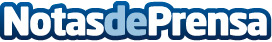 Armadores de pesca y Meliá se unen para potenciar el consumo de pescado en Canarias descubriendo nuevos chefs Se realizará un concurso entre todos los estudiantes de Cocina de los centros canarios y la receta ganadora, que se desvelará en una gala presentada por la finalista de MasterChef 8 Luna Zacharias, formará parte de la carta de los restaurantes Meliá de las islasDatos de contacto:Gabinete Comunicación Anacef680559320Nota de prensa publicada en: https://www.notasdeprensa.es/armadores-de-pesca-y-melia-se-unen-para Categorias: Gastronomía Canarias Industria Alimentaria Restauración Sector Marítimo Universidades http://www.notasdeprensa.es